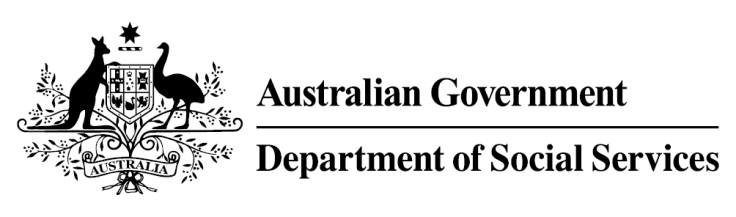 Try, Test and Learn FundInitiative: Lead with Culture Location: New South WalesWhat are we trying to achieve? To reconnect young Indigenous people with their culture by building a sense of identity, purpose and meaning. The project tests whether improvements in cultural connectedness, health and lifestyle will lead to increased employability and better long-term employment outcomes for participants.What is Lead with Culture?Lead with Culture helps young Indigenous people overcome their barriers to employment through multi-tiered supports centred on reconnecting with Indigenous culture. Participants undergo a four step process structured around a series of workshops to improve their cultural connectedness and help them into employment and training. Lead with Culture seeks to:build trust and rapport with participants connect participants with counsellors, mentors and other supports, including assessment of health, education, lifestyle and cultural connectionbuild the foundations for belonging and empowerment through goal-setting with mentors and supportsengage participants in training, education, employment, building pathways to empowerment.What does the evidence tell us?Young unemployed people face a variety of barriers to further education and employment. While some will face minimal barriers to engaging in further education or taking up employment opportunities, others will face a number of challenges to making a successful transition.If nothing changes, 64 per cent of 16-21 year olds currently receiving Youth Allowance (other) or Disability Support Pension with mental health as the primary condition will be receiving income support payments in 10 years, and 54 per cent will be receiving income support payments in 20 years.How is this initiative new and innovative?This project aims to test the connection between Indigenous cultural continuity and employment outcomes. A similar program in Canada has shown positive outcomes and could be replicated here. 